   Администрация МБОУ «Быковская СОШ» приглашает педагогов и учащихся принять активное участие в работе Всероссийского портала профессиональной навигации «ПроеКТОриЯ».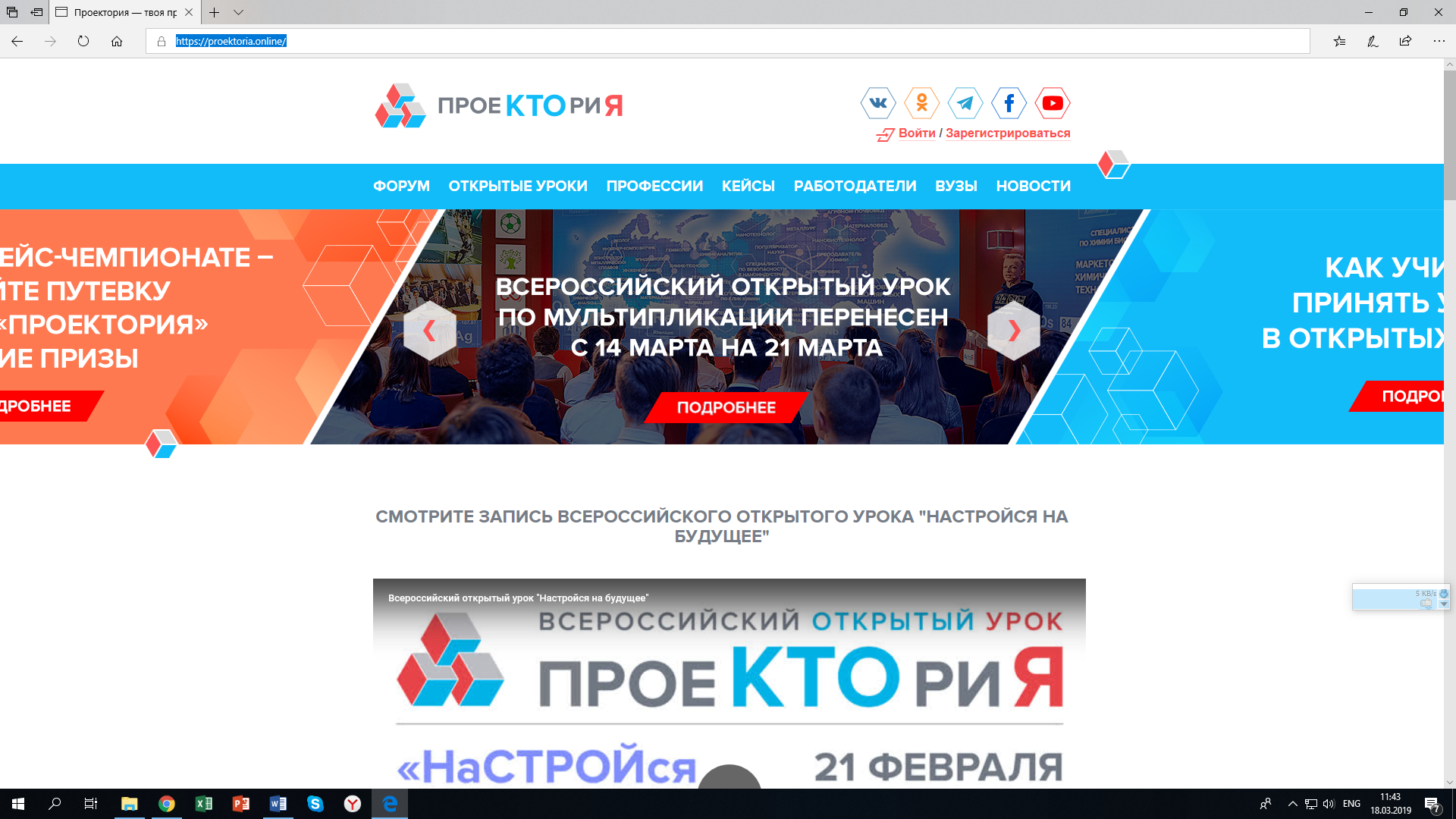 